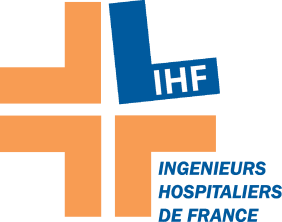 Bulletin réponse Nom :Prénom :Fonction :Établissement :Adresse :Téléphone :Mail :Participera :    		Oui		Non                                        (rayer mention inutile)Visite(s) : 	OUI    ou    NON (rayer mention inutile)Réponse à retourner par mail :frederic.alexandre@ch-candelie.frBON DE RESERVATION INDUSTRIELREUNION REGIONALE IHFREGION : Nouvelle Aquitaine                 Date : mercredi 6 novembre 2019 Lieu : Centre Hospitalier Agen Nérac à AGEN (47)Délégué de région : Frédéric ALEXANDRE     Mail : frederic.alexandre@ch-candelie.fr